ОГЛАВЛЕНИЕ1. Нормативные документы2. Планируемые результаты3. Содержание учебного предмета4. Тематическое планирование с учетом рабочей программы воспитания5. Календарно-тематическое планированиеНормативные документыРабочая программа  составлена на основе нормативно-правовых документах:1. Федеральный закон от 29.12.2013 № 273-ФЗ «Об образовании в Российской Федерации». 2. Приказ от Минпросвещения России от 28.08.2020 № 442 «Об утверждении Порядка организации и осуществления образовательной деятельности по основным общеобразовательным программам – образовательным программам начального общего, основного общего и средне общего образования».3. Приказ Минобрнауки России от 17.12.2010 № 1897 «Об утверждении федерального государственного образовательного стандарта основного общего образования»4.  Постановление Главного государственного санитарного врача РФ от 28.09.2020 № 28 «Об утверждении санитарных правил СП 2.4.3648-20 «Санитарно-эпидемиологические требования к организации воспитания и обучения, отдыха и оздоровления детей и молодежи».5.  Приказ Минпросвещения России от 20.05.2020  № 254 «Об утверждении федерального перечня учебников, допущенных к использованию при реализации имеющих государственную аккредитацию образовательных программ начального общего, основного общего, среднего общего образования организациями, осуществляющими образовательную деятельность».6. Примерная основная общеобразовательная программа основного общего образования, одобренная решением федерального учебно-методического объединения по общему образованию (протокол от 8 апреля 2015 г. №1/15)7. Авторской программой по предмету Технология: программа:5-8 классы / А.Т. Тищенко, Н.В. Синица. –М.: Вентана- Граф,2012 8.  Учебный план школы на 2021-2022 учебный год.Соответствует требованиям федерального государственного образовательного стандарт основного общего образования, учебному плану образовательного учреждения на 2021-2022 учебный год, учебному годовому графику на 2021-2022 учебный год.2. ПЛАНИРУЕМЫЕ РЕЗУЛЬТАТЫПредметные результаты: -осознание технологий для прогрессивного развития общества; -формирование целостного представления о сущности технологической культуры и культуры труда; -формирование умений устанавливать взаимосвязь знаний по разным учебным предметам для решения прикладных учебных задач; -планирование технологического процесса и процесса труда; подбор материалов с учётом характера объекта труда и технологии; -оценивание своей способности к труду в конкретной предметной деятельности; осознание ответственности за качество результатов труда;-практическое освоение умений, составляющих основу коммуникативной компетентности.Метапредметные результаты:-самостоятельная организация и выполнение различных творческих работ по созданию изделий;-формирование и развитие компетентности в области использования информационно-коммуникационных технологий (ИКТ); -организация сотрудничества и совместной деятельности с учителем и сверстниками; -оценивание правильности выполнения учебной задачи, собственных возможностей её решения; -соблюдение норм и правил безопасности познавательно-трудовой деятельности и созидательно го труда; -практическое освоение обучающимися основ проектно-исследовательской деятельности; -развитие умений применять технологии представления, преобразования и использования информации;-развитие моторики и координации движений рук при работе с ручными инструментами и выполнении операций с помощью машин. Личностные результаты:-формирование ответственного отношения к учению, готовности и способности к саморазвитию и самообразованию на основе мотивации к обучению и по знанию;-самооценка умственных и физических способностей при трудовой деятельности в раз личных сферах;-развитие трудолюбия и ответственности за результаты своей деятельности;-формирование коммуникативной компетентности в общении и сотрудничестве со сверстниками; умение общаться при коллективном выполнении работ или проектов с учётомобщности интересов и возможностей членов трудового коллектива;-развитие эстетического сознания через освоение художественного наследия народов России и мира, творческой деятельности эстетического характера; формирование индивидуально-личностных позиций учащихся.Личностные   - действие смыслообразования (интерес, мотивация);  - действие нравственно-этического оценивания («что такое хорошо, что такое плохо»);- формирование личного, эмоционального отношения к себе и окружающему миру;- формирование интереса к себе и окружающему миру (когда ребёнок задаёт вопросы);- эмоциональное осознание себя и окружающего мира;- формирование позитивного отношения к себе и окружающему миру;- формирования желания выполнять учебные действия;- использование фантазии, воображения при выполнении учебных действий.В сфере личностных УУД будут сформированы:- внутренняя позиция школьника;- личностная мотивация учебной деятельности;- ориентация на моральные нормы и их выполнение.             Познавательные Общеучебные универсальные действия:- самостоятельное выделение и формулирование познавательной цели;- поиск и выделение необходимой информации; применение методов информационного поиска, в том числе с помощью компьютерных средств;- структурирование знаний;- выбор наиболее эффективных способов решения задач в зависимости от конкретных условий.Универсальные логические действия:- имеют наиболее общий (всеобщий) характер и направлены на установление связей и отношений в любой области знания;- способность и умение учащихся производить простые логические действия (анализ, синтез, сравнение, обобщение и др.);- составные логические операции (построение отрицания, утверждение и опровержение как построение рассуждения с использованием различных логических схем).В сфере развития познавательных УУД ученики научатся:- использовать знако-символические средства, в том числе овладеют действием моделирования;- овладеют широким спектром логических действий и операций, включая общий прием решения задач.       Коммуникативные - планирование учебного сотрудничества с учителем и сверстниками – определение цели, функций участников, способов взаимодействия;- постановка вопросов – инициативное сотрудничество в поиске и сборе информации;- разрешение конфликтов – выявление, идентификация проблемы, поиск и оценка альтернативных способов разрешения конфликта, принятие решения и его реализация;- умения с достаточной полнотой и точностью выражать свои мысли в соответствии с задачами и условиями коммуникации; владение монологической и диалогической формами речи в соответствии с грамматическими и синтаксическими нормами родного языка;- формирование умения объяснять свой выбор, строить фразы, отвечать на поставленный вопрос, аргументировать;- формирование вербальных способов коммуникации (вижу, слышу, слушаю, отвечаю, спрашиваю);- формирование невербальных способов коммуникации – посредством контакта глаз, мимики, жестов, позы, интонации и т.п.);- формирование умения работать в парах и малых группах;- формирование опосредованной коммуникации (использование знаков и символов).В сфере коммуникативных УУД ученики смогут:- учитывать позицию собеседника (партнера);- организовать и осуществить сотрудничество и кооперацию с учителем и сверстниками;- адекватно передавать информацию;- отображать предметное содержание и условия деятельности в речи.Регулятивные - целеполагание;- планирование;- прогнозирование;- контроль в форме сличения способа действия и его результата с заданным эталоном;- коррекция;- оценка;- волевая саморегуляция как способность к мобилизации сил и энергии; способность к волевому усилию – к выбору в ситуации мотивационного конфликта и преодолению препятствий.В сфере регулятивных УУД ученики смогут овладеть всеми типами учебных действий, включая способность принимать и сохранять учебную цель и задачу, планировать её реализацию, в том числе во внутреннем плане, контролировать и оценивать свои действия, вносить соответствующие коррективы в их выполнение.3.Содержание учебного предметаТематический план 5 класс4.Тематическое планирование с учётом рабочей программы воспитания5.Календарно-тематический план 5 класс технологияЛитература.Голондарева Н.Б. Поурочные планы по учебнику «Технология» В.Д. Симоненко, 5 класс I-II частьПопова Г.П. «Технология», поурочные планы по учебнику Симоненко В.Д., Крупской Ю.В., Лебедевой Н.И., Литиковой Л.В., под ред. Симоненко В.Д.                  Технология (вариант для девочек) Волгоград «Учитель», 2007.Маркуцкая С.Э. УМК, Тесты по технологии 5-7 классы, М: «Экзамен» 2006.Маркуцкая С.Э. УМК, Технология в схемах, таблицах, рисунках,  5-9  классы, М: «Экзамен» 2008.Зименкова Ф.Н. «Технология», справочное пособие для общеобразовательных школ М: Педагогическое общество России,2002.Крупская Ю.В. Технология. Методические рекомендации. М.: Вентана-Граф, 2006г                                Арефьев И.П. Занимательные уроки технологии для девочек. М: Школьная пресса, 2005.Корчагина Г.А., старикова Е.В., дидактический материал. Обработка ткани и кулинарные работы. М:»Просвещение», 1996.Карачевцева Л.Д., Власенко О.П., Технология, дополнительные занимательные материалы. Волгоград «Учитель», 2009.Сасова И. А. Метод проектов в технологическом образовании, Москва, Вентана-Граф,2003Сасова И. А. Сборник проектов, Москва, Вентана-Граф,2003Чернякова В. Н. Творческий проект, тетрадь, М.: Просвещение,2002Чернякова В. Н. Технология обработки ткани, учебник 5 класса, М.: Просвещение,2002Муниципальное бюджетное общеобразовательное учреждение«Средняя общеобразовательная школа №1 п. Смидович»                                      «Рабочая программа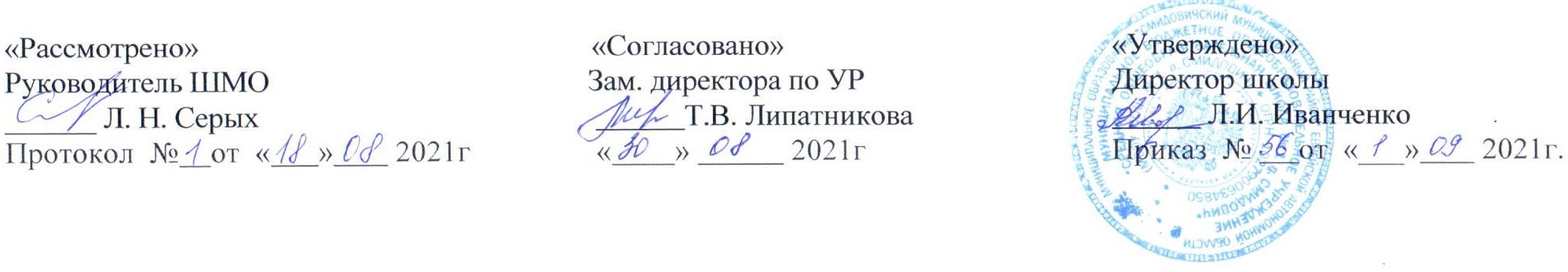 по технологиидля 5 класса(уровень базовый)Учитель:  Глухова Наталья АнатольевнаКвалификационная категория: перваяна 2021-2022 учебный год Основное содержание по темам Характеристика основных видов деятельностиСоздание изделий из текстильных и поделочных материалов (38 час).Рукоделие. Художественные ремесла (8 час). ВышивкаОсновные теоретические сведенияТрадиционные виды рукоделия и декоративно-прикладного творчества. Применение вышивки в народном и современном костюме. Знакомство с видами вышивки. Композиция, ритм, орнамент, раппорт в вышивке. Построение узора в художественной отделке вышивкой. Холодные, теплые, хроматические и ахроматические цвета. Цветовые контрасты. Практические работыЗарисовка традиционных орнаментов, определение колорита и материалов для вышивки. Организация рабочего места для ручного шитья. Вышивание метки, монограммы стебельчатым швом. Выполнение эскизов композиции вышивки для отделки фартука или салфетки. Определение места и размера узора на изделии.Перевод рисунка на ткань, увеличение и уменьшение рисунка. Заправка изделия в пяльцы. Выполнения простейших вышивальных швов: стебельчатого, тамбурного, «вперед иголку», «назад иголку», петельного, «козлик». Способы безузлового закрепления рабочей нити. Свободная вышивка по рисованному контуру узора. Отделка вышивкой скатерти, салфетки, фартука, носового платка. Варианты объектов труда.Скатерть, салфетка, фартук, носовой платок.Узелковый батикОсновные теоретические сведенияВиды росписи по ткани. Материалы и красители. Технология крашения. Практическая работа:Подготовка красителя. Выбор способа складывания ткани и завязывания узлов. Оформление салфеток в технике «узелковый батик» Варианты объектов труда.Салфетки.Элементы материаловедения (2 час).Основные теоретические сведенияКлассификация текстильных волокон. Натуральные растительные волокна. Изготовление нитей и тканей в условиях прядильного и ткацкого производства и в домашних условиях. Основная и уточная нити, кромка и ширина ткани. Полотняное переплетение. Лицевая и изнаночная сторона ткани. Свойства тканей из натуральных растительных волокон. Краткие сведения об ассортименте хлопчатобумажных и льняных тканей. Материалы, применяемые в декоративно-прикладном искусстве. Практические работыИзучение свойств нитей основы и утка. Определение направления долевой нити в ткани. Определение лицевой и изнаночной сторон ткани. Выполнение образца полотняного переплетения.Образцы ткани. Образец полотняного переплетения.Элементы машиноведения (6 час).Основные теоретические сведенияВиды передач поступательного, колебательного и вращательного движения. Виды машин, применяемых в швейной промышленности. Бытовая универсальная швейная машина, ее технические характеристики. Назначение основных узлов. Виды приводов швейной машины, их устройство, преимущества и недостатки. Практические работыПодготовка универсальной бытовой швейной машины к работе. Безопасные приемы труда при работе на швейной машине. Намотка нитки на шпульку. Заправка верхней и нижней нитей. Выполнение машинных строчек на ткани по намеченным линиям. Регулировка длины стежка. Варианты объектов труда.Швейная машина. Образцы машинных строчек.Конструирование и моделирование рабочей одежды (8час).Основные теоретические сведенияВиды рабочей одежды. Фартуки в национальном костюме. Общие правила построения и оформления чертежей швейных изделий. Типы линий в системе ЕСКД. Правила пользования чертежными инструментами и принадлежностями. Понятие о масштабе, чертеже, эскизе.Фигура человека и ее измерение. Правила снятия мерок.Понятие о форме, контрасте, симметрии и асимметрии. Использование цвета, фактуры материала, различных видов отделки при моделировании швейных изделий. Практические работыСнятие мерок и запись результатов измерений. Построение чертежа фартука в масштабе 1:4 и в натуральную величину по своим меркам. Моделирование фартука выбранного фасона. Подготовка выкройки к раскрою. Варианты объектов труда.Чертеж и выкройка фартука. Виды отделок.Технология изготовления рабочей одежды (13 час).Основные теоретические сведенияПрямые стежки. Строчки, выполняемые прямыми стежками: сметочная, заметочная, наметочная, копировальная, строчки для образования сборок. Шов, строчка, стежок, длина стежка, ширина шва.Правила безопасной работы с колющим и режущим инструментом.Конструкция машинного шва. Длина стежка, ширина шва. Назначение и конструкция соединительных и краевых швов, их условные графические обозначения и технология выполнения.Способы рациональной раскладки выкройки в зависимости от ширины ткани и направления рисунка. Художественная отделка изделия. Влажно-тепловая обработка и ее значение при изготовлении швейных изделий. Практические работыОрганизация рабочего места для ручных работ. Подбор инструментов и материалов. Выполнение ручных стежков, строчек и швов.Подготовка ткани к раскрою. Раскладка выкройки фартука и головного убора. Обмеловка и раскрой ткани. Перенос контурных и контрольных линий и точек на ткань. Обработка нагрудника и нижней части фартука швом в подгибку с закрытым срезом или тесьмой. Обработка накладных карманов, пояса и бретелей. Соединение деталей изделия машинными швами. Отделка и влажно-тепловая обработка изделия. Контроль и оценка качества готового изделия. Варианты объектов труда.Образцы ручных стежков, строчек и швов, фартук, головной убор.Технологии ведения дома (4 час). Эстетика и экология жилищаОсновные теоретические сведенияКраткие сведения из истории архитектуры и интерьера. Национальные традиции, связь архитектуры с природой. Интерьер жилых помещений и их комфортность. Современные стили в интерьере.Рациональное размещение оборудования кухни и уход за ним. Создание интерьера кухни с учетом запросов и потребностей семьи и санитарно-гигиенических требований. Современные системы фильтрации воды. Разделение кухни на зону для приготовления пищи и зону столовой. Отделка интерьера тканями, росписью, резьбой по дереву. Декоративное украшение кухни изделиями собственного изготовления.Влияние электробытовых приборов и технологий приготовления пищи на здоровье человека. Практические работы:Выполнение эскиза интерьера кухни. Выполнение эскизов прихваток, полотенец и др. Варианты объектов труда.Интерьер кухни. Прихватки, салфетки, полотенца.Рукоделие. Художественные ремесла ВышивкаНаходить и представлять информацию о традиционных видах рукоделия. Изучить правила и способы организации рабочего места.Составлять правила ТБ при выполнении ручных работ.Находить и представлять информацию о разных видах вышивки и гармонии цветового сочетания. Определять холодные и теплые, хроматические и ахроматические цвета. Выполнять ручные швыНаходить и представлять информацию о композиции, рапорте, орнаменте, симметрии и асимметрии, текстуре, колорите. Находить и делать правильный подбор рисунков для перевода на ткань. Осуществлять разные способы переноса рисунка. Изучить виды росписи на ткани. Находить и представлять информацию о истории возникновения этого ремесла. Определять отличия между ними. Подбирать сочетание цветов при работе и уметь их накладывать на ткань. Находить способы применения изделий в интерьере дома.Элементы материаловеденияСоставлять коллекции тканей из натуральных волокон растительного происхождения. Исследовать свойства хлопчатобумажных и льняных тканей. Изучать характеристики различных видов волокон и материалов: тканей, ниток. Определять направление долевой нити в ткани. Исследовать свойства нитей основы и утка. Определять лицевую и изнаночную стороны ткани. Определять виды переплетения нитей в ткани. Проводить анализ прочности окраски тканей. Находить и представлять информацию о производстве нитей и тканей в домашних условиях, об инструментах и приспособлениях, которыми пользовались для этих целей в старину.Элементы машиноведенияИзучать устройство современной бытовой швейной машины с электрическим приводом. Изучать правила посадки за машину и соблюдать правила ТБ, шить без ниток по линиям на бумаге.Находить и представлять информацию об истории швейной машины.Подготавливать швейную машину к работе: заправлять верхнюю, выводить нижнюю нитку наверх, упражняться в шитье на ткани и выполнении закрепок.Выполнять прямые  машинные строчки с различной длиной стежка по намеченным линиям по прямой и с поворотом под углом с использованием переключателя регулятора длины стежка. Выполнять закрепки в начале и конце строчки с использованием клавиши шитья назад. Находить неполадки, связанные с неправильной заправкой ниток. Овладевать безопасными приёмами труда.Показать знания по разделам «Рукоделие» и «Машиноведение»Конструирование и моделирование рабочей одеждыНаходить и представлять информацию о видах одежды и ее истории возникновения. Определять зрительно проведенные линии на фигуре. Уметь прорисовывать фигуру человека и наносить на ней линии. Уметь определять и прорисовывать линии на фигуре, знать правила снятия мерок и уметь их применять на практике, знать правильное снятия следующих мерок: Сб, Ст, ДИ, Дн  и уметь их снимать. Знать сведения о масштабе, уметь их использовать, знать линии и знаки, уметь их применять. Уметь пользоваться линейкой закройщика, конструировать детали фартука, определять основные линии чертежа и  выделять их.Находить отличия между моделью, фасоном и эскизом. Вносить изменения  в выкройку фартука с помощью фасонных линий. Уметь выполнять чертеж на нелинованной бумаге.Технология изготовления рабочей одежды (13 час).Проводить влажно-тепловую обработку ткани.Определять способ подготовки данного вида ткани к раскрою. Выполнять экономную раскладку выкроек на ткани с учётом направления долевой нити, ширины ткани и направления рисунка, обмеловку с учётом припусков на швы. Выкраивать детали швейного изделия. Находить и представлять информацию об истории создания инструментов для раскроя.Выполнять  ручные работы: перенос основных линий  на вторую деталь кроя: с помощью  прямых стежков, с помощью булавок; копировального стежка. Уметь обрабатывать боковые и нижний  срезы фартука швом в подгибку с закрытым срезом.Научиться обрабатывать накладной карман.Уметь намётывать и настрачивать накладной карман на основную деталь фартука.Усвоение основных   операций и понятий по теме. Уметь обрабатывать концы пояса обтачным швом.Соблюдение правил безопасного трудаОсвоить несколько способов соединения деталей фартука. Уметь определять последовательность соединения деталей между собой. Проводить самоконтроль обработанный узлов.Уметь проводить окончательную ВТО изделия, контроль и оценку качества готового изделияТехнологии ведения домаЗнакомиться с эргономическими, санитарно-гигиеническими, эстетическими требованиями к интерьеру. Находить и представлять информацию об устройстве современной кухни. Планировать и создавать эскиз кухню с помощью шаблоновРазбираться в видах ДПТ, уметь выполнять правильный подбор способов украшения кухни, используя  правила индивидуального подбором изделий. Находить нужную информацию в различных источниках  и создавать эскиз.Кулинария (16 час).Санитария и гигиена (2 час).Основные теоретические сведенияСанитарные требования к помещению кухни и столовой. Правила санитарии и гигиены при обработке пищевых продуктов.Практические работыПриведение помещения кухни в соответствие с требованиями санитарии и гигиены. Проведение сухой и влажной уборки. Рациональное размещение инструментов на рабочих местах. Безопасные приемы работы с оборудованием, инструментами, горячими жидкостями. Освоение способов применения различных моющих и чистящих средств. Оказание первой помощи при ожогах, порезах и других травмах.Варианты объектов труда.Рабочее место бригад на кухне.Физиология питания (2 час).Основные теоретические сведенияПонятие о процессе пищеварения. Общие сведения о питательных веществах и витаминах. Содержание витаминов в пищевых продуктах. Суточная потребность в витаминах.Практические работыРабота с таблицами по составу и количеству витаминов в различных продуктах. Определение количества и состава продуктов, обеспечивающих суточную потребность человека в витаминах. Варианты объектов труда.Таблицы, справочные материалы.Технология приготовления пищи (8 час). Бутерброды, горячие напиткиОсновные теоретические сведенияПродукты,   используемые   для   приготовления   бутербродов.   Виды   бутербродов.   Способы оформления открытых бутербродов. Условия и сроки хранения бутербродов.Виды горячих напитков. Способы заваривания кофе, какао, чая и трав. Практические работыВыполнение эскизов художественного оформления бутербродов. Нарезка продуктов. Подбор ножей и разделочных досок. Приготовление бутербродов и горячих напитков к завтраку.Варианты объектов труда.Бутерброды и горячие напитки к завтраку.Блюда из яицОсновные теоретические сведенияСтроение яйца. Способы определения свежести яиц. Приспособления и оборудование для приготовления блюд из яиц. Особенности кулинарного использования перепелиных яиц. Практические работыОпределение свежести яиц. Первичная обработка яиц. Приготовление блюда из яиц. Выполнение эскизов художественной росписи яиц. Крашение и роспись яиц.Варианты объектов труда.Омлет, яичница, вареные яйца.Блюда из овощейОсновные теоретические сведенияВиды овощей, содержание в них минеральных веществ, белков, жиров, углеводов, витаминов.Методы определения качества овощей. Влияние экологии на качество овощей. Назначение, виды и технология механической обработки овощей.Виды салатов. Изменение содержания витаминов и минеральных веществ в зависимости от условий кулинарной обработки. Принципы подбора овощных гарниров к мясу, рыбе.Практические работыСовременные инструменты и приспособления для механической обработки и нарезки овощей. Фигурная нарезка овощей для художественного оформления салатов. Выполнение эскизов оформления салатов для различной формы салатниц: круглой, овальной, квадратной. Приготовление блюд из сырых и вареных овощей. Жаренье овощей и определение их готовности.  Варианты объектов труда.Эскизы оформления салатов. Салаты из сырых овощей и вареных овощей. Овощные гарниры.Сервировка стола (2 час).Основные теоретические сведенияСоставление меню на завтрак. Правила подачи горячих напитков. Столовые приборы и правила пользования ими. Эстетическое оформление стола. Правила поведения за столом.Практические работыВыполнение эскизов художественного украшения стола к завтраку. Оформление готовых блюд и подача их к столу. Складывание тканевых и бумажных салфеток различными способами. Варианты объектов труда.Эскизы художественного украшения стола к завтраку. Салфетки.Заготовка продуктов (2 час).Основные теоретические сведенияРоль продовольственных запасов в экономном ведении домашнего хозяйства. Способы приготовления домашних запасов. Правила сбора ягод, овощей, фруктов грибов, лекарственных трав для закладки на хранение. Условия и сроки хранения сушеных и замороженных продуктов. Температура и влажность в хранилище овощей и фруктов. Санитария и гигиена.Физиология питания.Основные теоретическиеОвладевать навыками личной гигиены при приготовлении пищи и  хранении продуктов.Организовывать рабочее место. Определять набор безопасных для здоровья моющих и чистящих средств для мытья посуды и уборки кабинета технологии.Осваивать безопасные приёмы работы с кухонным оборудованием, колющими и режущими инструментами, горячей посудой, жидкостью.  Находить и представлять информацию о содержании в пищевых продуктах витаминов, минеральных солей и микроэлементов. Составлять индивидуальный режим питания и дневной рацион на основе пищевой пирамидыБутерброды, горячие напиткиПриготавливать и оформлять бутерброды. Определять вкусовые сочетания продуктов в бутербродах. Подсушивать хлеб для канапе в жарочном шкафу или тостере. Приготавливать горячие напитки (чай, кофе, какао). Проводить сравнительный анализ вкусовых качеств различных видов чая и кофе. Находить и представлять информацию о растениях, из которых можно приготовить горячие напитки. Дегустировать бутерброды и горячие напитки. Знакомиться с профессией пекарь.Блюда из яицОпределять свежесть яиц с помощью овоскопа или подсоленной воды. Готовить блюда из яиц. Находить и представлять информацию о способах хранения яиц без холодильника, о блюдах из яиц, способах оформления яиц к народным праздникамБлюда из овощейОпределять доброкачественность овощей и фруктов по внешнему виду и с помощью индикаторов. Выполнять кулинарную механическую обработку овощей. Выполнять фигурную нарезку овощей для художественного оформления салатов. Осваивать безопасные приёмы работы ножом и приспособлениями для нарезки овощей. Отрабатывать точность и координацию движений при выполнении приёмов нарезки. Читать технологическую документацию. Соблюдать последовательность приготовления блюд по технологической карте. Готовить салат из сырых овощей.Сервировка столаПодбирать столовое бельё для сервировки стола к завтраку. Подбирать столовые приборы и посуду для завтрака. Составлять меню завтрака. Рассчитывать количество и стоимость продуктов для приготовления завтрака. Выполнять сервировку стола к завтраку, овладевая навыками эстетического оформления стола. Складывать салфетки. Участвовать в ролевой игре «Хозяйка и гости за столом»Заготовка продуктовПодбирать способы заготовки продуктов.  Выполнять нарезку зелени и трав. Расфасовывать их в тару или выкладывать на сушку. Соблюдать правила ТБ при работе острыми предметами. Хранить заготовленные продукты. Уметь отвечать на вопросы, рассуждать, описывать последовательность работ и действий.Технологии ведения дома (4 час). Эстетика и экология жилищаОсновные теоретические сведенияКраткие сведения из истории архитектуры и интерьера. Национальные традиции, связь архитектуры с природой. Интерьер жилых помещений и их комфортность. Современные стили в интерьере.Рациональное размещение оборудования кухни и уход за ним. Создание интерьера кухни с учетом запросов и потребностей семьи и санитарно-гигиенических требований. Современные системы фильтрации воды. Разделение кухни на зону для приготовления пищи и зону столовой. Отделка интерьера тканями, росписью, резьбой по дереву. Декоративное украшение кухни изделиями собственного изготовления.Влияние электробытовых приборов и технологий приготовления пищи на здоровье человека. Практические работы:Выполнение эскиза интерьера кухни. Выполнение эскизов прихваток, полотенец и др. Варианты объектов труда.Интерьер кухни. Прихватки, салфетки, полотенца.Технологии ведения дома . Эстетика и экология жилищаЗнакомиться с эргономическими, санитарно-гигиеническими, эстетическими требованиями к интерьеру. Находить и представлять информацию об устройстве современной кухни. Планировать и создавать эскиз кухню с помощью шаблоновРазбираться в видах ДПТ, уметь выполнять правильный подбор способов украшения кухни, используя  правила индивидуального подбором изделий. Находить нужную информацию в различных источниках  и создавать эскиз.Творческие, проектные работы (9 час).                                                 Темы проектов1. Отделка швейного изделия вышивкой.2. Отделка косынки вышивкой.3. Изготовление салфетки.4. Интерьер жилого помещения.Творческие, проектные работыВыбирать тему проекта, исходя из индивидуальных потребностей и умений. Творчески мыслить, вырабатывать индивидуальный вкус при создании эскиза кухни.Научиться выполнять разные виды ручных стежков и уметь  их использовать на изделии. Работать над творческим мышлением, индивидуальным вкусом  при выполнении вышивки на салфетке.Научиться выполнять разные виды ручных стежков и уметь  их использовать на изделии. Работать над творческим мышлением, индивидуальным вкусом при выполнении вышивки на салфетке.Научиться обрабатывать край изделия и выполнять отделочные элементы на нем. Творчески мыслить, вырабатывать индивидуальный вкус при обработке изделия.Научиться оформлять работу в соответствии с  требованиями, предъявляемыми  к оформлению пояснительной записки. Защищать проект в соответствии с требованиями, предъявляемыми к защите творческих проектов и правилам защиты.№ разделаНазвание разделаКол-во  часовКол-во  часовПримечание № разделаНазвание разделанормаизменениеПримечание 1.Создание изделий из текстильных и поделочных материалов.36441.1.Рукоделия. Художественные ремесла.881.2.Элементы материаловедения.221.3.Элементы машиноведения.462 часа добавлено из резерва учебного времени1.4.Контрольная работа № 1 по темам «Рукоделие» и «Машиноведение».22 часа добавлено из резерва учебного времени1.5.Конструирование и моделирование рабочей одежды.682 часа добавлено из резерва учебного времени1.6.Технология изготовления рабочей одежды.12131 часа добавлено из резерва учебного времени1.7Контрольная работа №2 по теме «Изготовление фартука»11 часа добавлено из резерва учебного времени1.8Технология ведения дома.442Кулинария16162.1Санитария и гигиена.222.2Физиология питания.222.3Технология приготовления пищи882.4Сервировка стола222.5Заготовка продуктов213.Аттестационная работа11 час добавлен из раздела «Заготовка продуктов»4.Творческие проектные работы.ТЕМЫ:1. Отделка швейного изделия вышивкой.2. Отделка косынки вышивкой.3. Изготовление салфетки.4. Интерьер жилого помещения.1095.Подведение итогов года.11 час добавлен из раздела «Творческие проектные работы»ИТОГО:6270№ТемаМодуль воспитательной программы «Школьный урок»Количество часов Контрольные работы1Создание изделий из текстильных и поделочных материалов.День знаний.День «профессии – технолог».112Кулинария«Чудеса своими руками» -итоговый урок по разделу113Подведение итогов года.Урок проект:«За страницамиучебников».11итогоитого33№занятийДатаДатаТема урока№занятийПФТема урока1Традиционные виды рукоделия.Практическая работа № 1 «Организация рабочего места».2Традиционные виды рукоделия.Практическая работа № 1 «Организация рабочего3Знакомство с видами вышивки. Практическая работа № 2      « Ручные швы».4Знакомство с видами вышивки. Практическая работа № 2      « Ручные швы».5Композиция, ритм, орнамент, раппорт в вышивке.Практическая работа № 3 «Перевод рисунков на ткань».6Композиция, ритм, орнамент, раппорт в вышивке.Практическая работа № 3 «Перевод рисунков на ткань».7Узелковый батик. Виды росписи на ткани.Практическая работа № 4 «Изготовление салфетки».8Узелковый батик. Виды росписи на ткани.Практическая работа № 4 «Изготовление салфетки».9Классификация текстильных волокон.Практическая работа № 5«Свойства нитей основы и утка».10Классификация текстильных волокон.Практическая работа № 5«Свойства нитей основы и утка».11Виды швейных машин.Практическая работа № 6 «Подготовка машины к работе». 12Виды швейных машин.Практическая работа № 6 «Подготовка машины к работе».13-Виды приводов. Машинная строчка.Практическая работа № 7 «Заправка верхней нити».14Виды приводов. Машинная строчка.Практическая работа № 7 «Заправка верхней нити».15Устройство шпульного колпачка.Практическая работа № 8 «Заправка нижней нити».16Устройство шпульного колпачка.Практическая работа № 8 «Заправка нижней нити».17Контрольная работа № 1 по темам «Рукоделие» и «Машиноведение».18Контрольная работа № 1 по темам «Рукоделие» и «Машиноведение».19Виды рабочей одежды. Линии на фигуре.20Виды рабочей одежды. Линии на фигуре.21Фигура человека и ее измерение.Практическая работа № 9 «Индивидуальное снятие мерок».22Фигура человека и ее измерение.Практическая работа № 9 «Индивидуальное снятие мерок23Понятие о масштабе. Линии и знаки. Практическая работа № 10 «Построение чертежа фартука в масштабе 1:4».24Понятие о масштабе. Линии и знаки. Практическая работа № 10 «Построение чертежа фартука в масштабе 1:4».25Моделирование фартука.Практическая работа № 11 «Построение чертежа фартука в масштабе 1:1».26Моделирование фартука.Практическая работа № 11 «Построение чертежа фартука в масштабе 1:1».27Подготовка ткани к раскрою.Практическая работа № 12 «Раскладка выкроек. Раскрой».28Подготовка ткани к раскрою.Практическая работа № 12 «Раскладка выкроек. Раскрой».29Практическая работа № 13 «Перенос контурных линий на ткани. Выполнение ручных стежков».30Практическая работа № 13 «Перенос контурных линий на ткани. Выполнение ручных стежков».31Практическая работа № 14 «Обработка боковых и нижнего срезов фартука». 32Практическая работа № 14 «Обработка боковых и нижнего срезов фартука».33Практическая работа № 15 «Обработка срезов кармана и присоединение его к фартуку».34Практическая работа № 15 «Обработка срезов кармана и присоединение его к фартуку».35Практическая работа № 16 «Обработка пояса обтачным швом».36Практическая работа № 16 «Обработка пояса обтачным швом».37-Практическая работа № 17 «Соединение частей фартука».38Практическая работа № 17 «Соединение частей фартука».39Отделка и влажно-тепловая обработка.Контрольная работа № 2 по теме «Изготовление фартука40Отделка и влажно-тепловая обработка.Контрольная работа № 2 по теме «Изготовление фартука».41Интерьер жилого помещения. Практическая работа № 25« Выполнение эскиза кухни».42Интерьер жилого помещения. Практическая работа № 25« Выполнение эскиза кухни».43Декоративное украшение кухни.Практическая работа № 26 «Эскизы прихваток».44Декоративное украшение кухни.Практическая работа № 26 «Эскизы прихваток».45Физиология питания. Санитария и гигиена.Практическая работа № 18 «Техника безопасности при работе с оборудованием».46Физиология питания. Санитария и гигиена.Практическая работа № 18 «Техника безопасности при работе с оборудованием».47Бутерброды, горячие напитки.Практическая работа № 19 «Приготовление бутербродов и горячих напитков».48Бутерброды, горячие напитки.Практическая работа № 19 «Приготовление бутербродов и горячих напитков49Блюда из яиц.Практическая работа № 20 «Приготовление смешанного омлета».50Блюда из яиц.Практическая работа № 20 «Приготовление смешанного омлета».51Виды овощей и определение их качества.Практическая работа № 21 «Приготовление овощного салата».52Виды овощей и определение их качества.Практическая работа № 21 «Приготовление овощного салата».53Тепловая обработка овощей.Практическая работа № 22 «Приготовление винегрета».54Практическая работа № 22 «Приготовление винегрета».55Сервировка стола.Практическая работа № 23 «Складывание          салфеток»56Сервировка стола.Практическая работа № 23 «Складывание          салфеток»57Практическая работа №24 «Заготовка продуктов».58Практическая работа №24 «Заготовка продуктов».59Выбор темы проекта.Практическая работа №27 «Создание эскиза и нанесение рисунка». 60Выбор темы проекта.Практическая работа №27 «Создание эскиза и нанесение рисунка».61Практическая работа №28 «Салфетка. Выполнение вышивки».62Практическая работа №28 «Салфетка. Выполнение вышивки».63Промежуточная аттестация. Выставка64 Практическая работа №29 «Салфетка. Выполнение вышивки».65Практическая работа №30 «Салфетка. Отделка изделия».66Практическая работа №30 «Салфетка. Отделка изделия».67Практическая работа №31 «Оформление пояснительной записки».68Практическая работа №31 «Оформление пояснительной записки».69Защита проектов. Анализ проектной деятельностиПодведение итогов года.70Защита проектов. Анализ проектной деятельностиПодведение итогов года.ИТОГО: 70 часов.